                                                   ESCOLA MUNICIPAL DE EDUCAÇÃO BÁSICA AUGUSTINHO MARCON                                                   DIRETORA: TATIANA M. BITTENCOURT MENEGAT                                                   ASSESSORA TÉCNICA PEDAGÓGICA: MARISTELA BORELLA BARAUNA                                                   ASSESSORA TÉCNICA ADMINISTRATIVA: MARGARETE PETTER DUTRA                                                   PROFESSORA: JAQUELINE DEMARTINIATIVIDADE DE INGLÊS - 2º ANO – 28/10 A CATANDUVAS, OCTOBER 01ST  2020TODAY IS THURSDAY NUMBERS - 1 TO 20 – NÚMEROS - 1 A 20ATIVIDADE 1 – IDENTIFIQUE AS LETRAS QUE ESTÃO FALTANDO NA ESCRITA DOS NUMBERS E COMPLETE CORRETAMENTE.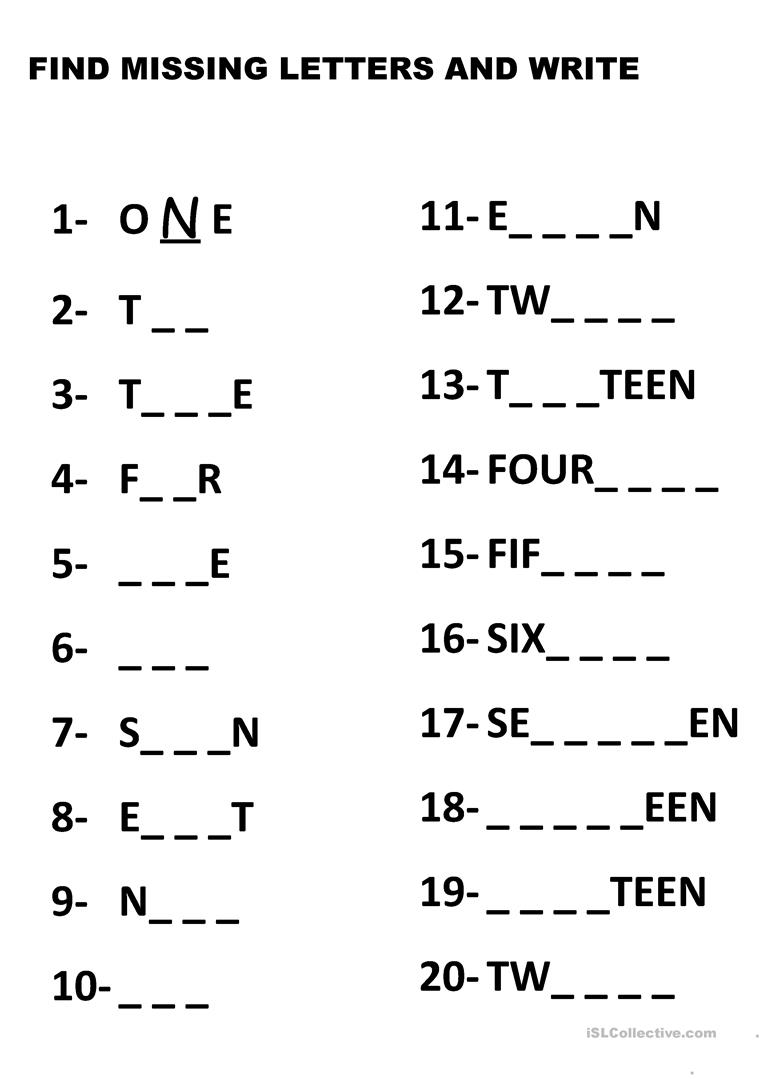 VAMOS VER UM VÍDEO E CANTAR UMA MÚSICA SOBRE OS NUMBERS - NÚMEROS!LET'S COUNT TO 20 SONG FOR KIDS: https://www.youtube.com/watch?v=0VLxWIHRD4E